検索サイズ:　　検索結果:324件パターンシリーズNo.タイヤサイズ取付構造許容リム幅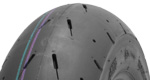 003
(SCF)100/90-12 49JFTL2.15～2.75003
(MCF)100/90-12 49JFTL2.15～2.75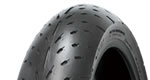 003
STEALTH120/60ZR17 M/C 55WFTL3.00～3.50003
STEALTH120/70ZR17 M/C 58WFTL3.00～3.50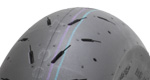 003
(MCR)120/80-12 55JRTL2.50～3.50003
(HCR)120/80-12 55JRTL2.50～3.50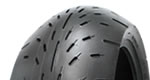 003
STEALTH150/60ZR17 M/C 66WRTL4.00～4.50003
STEALTH150/80ZR16 M/C 71WRTL3.50～4.50003
STEALTH180/55ZR17 M/C 73WRTL5.50～6.00003
STEALTH190/50ZR17 M/C 73WRTL5.50～6.00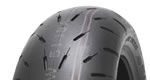 003A
HOOK UP (For Drag)180/55ZR17 M/C 73WRTL5.50～6.00003A
HOOK UP (For Drag)190/50ZR17 M/C 73WRTL5.50～6.00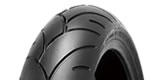 005
ADVANCE120/60ZR17 M/C 55WFTL3.00～3.50005
ADVANCE120/70-21 M/C 62VFTL3.00～3.50005
ADVANCE120/70ZR17 M/C 58WFTL3.00～3.50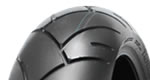 005
ADVANCE160/60ZR17 M/C 69WRTL4.50～5.00005
ADVANCE170/60ZR17 M/C 72WRTL4.50～5.50005
ADVANCE180/55ZR17 M/C 73WRTL5.50～6.00005
ADVANCE190/50ZR17 M/C 73WRTL5.50～6.00005
ADVANCE200/50ZR17 M/C 75WRTL6.00～6.50005
ADVANCE240/40R18 M/C 79VRTL8.00～9.00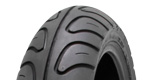 006
PODIUM110/70R17 M/C 54VFTL2.75～3.50006
PODIUM130/70ZR16 M/C 61WFTL3.50～4.00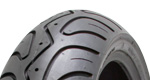 006
PODIUM140/60R17 M/C 63VRTL3.50～4.50006
PODIUM140/60R18 M/C 66VRTL3.50～4.50006
PODIUM150/60R17 M/C 66VRTL4.00～4.50006
PODIUM150/60R18 M/C 67VRTL4.00～4.50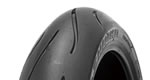 010
APEX120/60ZR17 M/C (55W)FTL3.00～3.50010
APEX120/70ZR17 M/C (58W)FTL3.00～3.50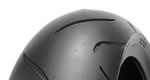 010
APEX150/60ZR17 M/C (66W)RTL4.00～4.50010
APEX160/60ZR17 M/C (69W)RTL4.50～5.00010
APEX170/60ZR17 M/C (72W)RTL4.50～5.50010
APEX180/55ZR17 M/C (73W)RTL5.50～6.00010
APEX190/50ZR17 M/C (73W)RTL5.50～6.00010
APEX190/55ZR17 M/C (75W)RTL5.50～6.00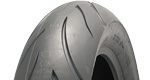 011
VERGE120/60ZR17 M/C (55W)FTL3.00～3.50011
VERGE120/70ZR17 M/C (58W)FTL3.00～3.50011
VERGE140/75VR17 M/C (67V)FTL3.50～4.25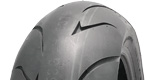 011
VERGE160/60ZR17 M/C (69W)RTL4.50～5.00011
VERGE170/60ZR17 M/C (72W)RTL4.50～5.50011
VERGE180/55ZR17 M/C (73W)RTL5.50～6.00011
VERGE190/50ZR17 M/C (73W)RTL5.50～6.00011
VERGE200/50ZR17 M/C (75W)RTL5.50～6.00011
VERGE200/55VR17 M/C (78V)RTL6.00～6.50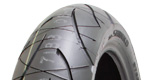 016
VERGE 2X120/60ZR17 M/C (55W)FTL3.00～3.50016
VERGE 2X120/70ZR17 M/C (58W)FTL3.00～3.50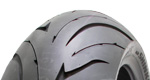 016
VERGE 2X160/60ZR17 M/C (69W)RTL4.50～5.00016
VERGE 2X180/55ZR17 M/C (73W)RTL5.50～6.00016
VERGE 2X190/50ZR17 M/C (73W)RTL5.50～6.00016
VERGE 2X190/55ZR17 M/C (75W)RTL5.50～6.00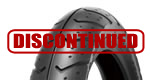 110
SPORT MASTER-PRO100/90-19 M/C 57VFTL2.15～2.75110
SPORT MASTER-PRO110/90-18 M/C 61VFTL2.15～3.00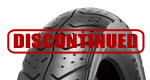 110
SPORT MASTER-PRO120/90-18 M/C 71VRTL2.50～3.00110
SPORT MASTER-PRO130/80-18 M/C 66VRTL2.50～3.50110
SPORT MASTER-PRO130/90-17 M/C 74VRTL2.50～3.50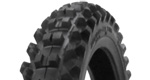 216MX
80/100-21 51RFTT1.60～2.15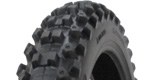 216MX
90/100-21 54RFTT1.85～2.50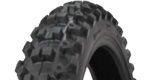 216MX
90/90-21 54RFTT1.85～2.50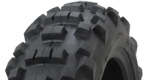 216MX
110/100-18 64RRTT2.15～2.75216MX
110/90-19 62RRTT2.15～2.75216MX
120/100-18 68RRTT2.15～2.75216MX
120/90-18 65RRTL2.15～2.75216MX
120/90-19 66RRTT2.15～2.75216MX
140/80-18 70RRTL2.75～3.75216SX
140/80-18 70RRTL2.75～3.75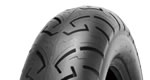 250
MT90-16 M/C 73HFTL3.00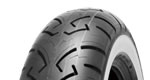 250
MT90-16 M/C 73H (WW)FTL3.00250
MT90-16 M/C 74HRTL3.00250
MT90-16 M/C 74H (WW)RTL3.00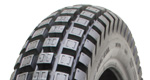 255
TRAIL PRO110/90R18 M/C 61LRTL2.15～3.00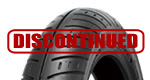 280
SPORT MASTER100/80-17 M/C 52VFTL2.15～2.75280
SPORT MASTER100/90-16 M/C 54VFTL2.15～2.75280
SPORT MASTER110/70-17 M/C 54VFTL2.75～3.50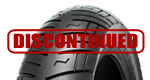 280
SPORT MASTER120/80-17 M/C 61VRTL2.50～3.00280
SPORT MASTER140/70-17 M/C 66VRTL3.50～4.50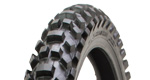 520A
HOLESHOT IT70/100-19 42MFTT-520A
HOLESHOT IT80/100-21 51WFTT-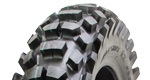 520A
HOLESHOT IT100/90-19 57MRTT-520A
HOLESHOT IT110/100-18 64WRTT-520A
HOLESHOT IT110/90-19 62MRTT-520A
HOLESHOT IT120/100-18 68MRTT-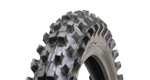 540
HOLESHOT MS70/100-17 40WFTT-540
HOLESHOT MS70/100-19 42MFTT-540
HOLESHOT MS80/100-21 51WFTT-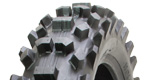 540
HOLESHOT MS100/100-18 59MRTT-540
HOLESHOT MS100/90-19 57MRTT-540
HOLESHOT MS110/100-18 64MRTT-540
HOLESHOT MS110/90-19 62MRTT-540
HOLESHOT MS120/100-18 68MRTT-540
HOLESHOT MS120/90-19 66MRTT-540
HOLESHOT MS90/100-14 49MRTT-540
HOLESHOT MS90/100-16 51MRTT-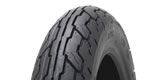 610
3.50-18 M/C 56HF/RTL1.85～2.50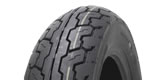 610
4.00-18 M/C 64HF/RTL2.15～3.00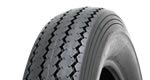 E240
100/90-19 63HFTL1.85～2.75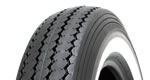 E240
100/90-19 63H (WW)FTL1.85～2.75E240
MT90-16 M/C 74HF/RTT3.00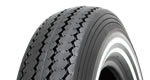 E240
MT90-16 M/C 74H (W-2)F/RTT3.00E240
MT90-16 M/C 74H (WW)F/RTT3.00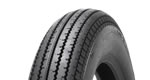 E270
3.00-21 57SFTT1.60～2.15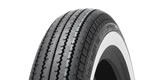 E270
3.00-21 57S (WW)FTT1.60～2.15E270
4.00-19 61HFTT2.15～2.50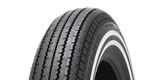 E270
4.00-19 61H (W-2)FTT2.15～2.50E270
4.00-19 61H (WW)FTT2.15～2.50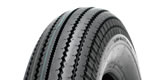 E270
4.00-18 64HF/RTT2.15～2.50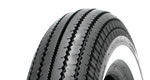 E270
4.00-18 64H (WW)F/RTT2.15～2.50E270
5.00-16 69SF/RTT3.00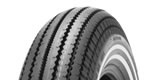 E270
5.00-16 69S (W-2)F/RTT3.00E270
5.00-16 69S (WW)F/RTT3.00E270
4.50-18 70HRTT2.15～3.00E270
4.50-18 70H (WW)RTT2.15～3.00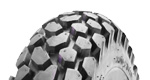 E700
130/80-18 M/C 66SF/RTL2.50～3.50E700
3.00－21 M/C 51SF/RTL1.60～2.15E700
4.60-17 M/C 62PF/RTT2.15～2.75E700
4.60-18 M/C 63SF/RTT2.15～2.75E700
5.10-17 M/C 67SF/RTL2.50～4.00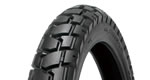 E705
110/80-19 M/C 59QFTL2.15～3.00E705
110/80R19 M/C 59HFTL2.15～3.00E705
120/70R17 M/C 58HFTL3.00～3.50E705
120/70R19 M/C 60HFTL3.00～3.50E705
2.75-21 45PFTT1.40～1.85E705
90/90-21 M/C 54HFTL1.85～2.50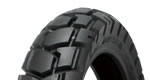 E705
130/80-17 M/C 65HRTL2.50～3.50E705
150/70-17 M/C 69QRTL3.50～4.50E705
150/70R17 M/C 69HRTL3.50～4.50E705
170/60R17 M/C 72HRTL4.50～5.50E705
4.10-18 59PRTT1.85～2.50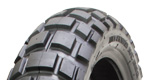 E804
100/90-19 M/C 57SFTT2.15～3.00E804
110/80B19 M/C 59QFTL2.15～3.00E804
110/80R19 M/C 59RFTL2.15～3.00E804
120/70R19 M/C 60HFTL3.50～3.75E804
90/90-21 M/C 54TFTL1.85～2.50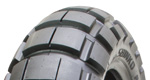 E805
120/90-18 M/C 65RRTT2.50～3.00E805
130/80-17 M/C 65TRTL2.50～3.50E805
140/80-17 M/C 65QRTT2.75～3.75E805
140/80-18 M/C 70RRTT3.50～3.75E805
150/70B17 M/C 69QRTL3.50～4.50E805
150/70B18 M/C 70QRTL3.50～4.50E805
170/60R17 M/C 72HRTL4.25～5.50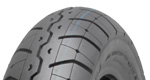 F230
TOUR MASTER100/90-19 M/C 61VFTL2.15～3.00F230
TOUR MASTER110/90-18 M/C 61VFTL2.15～3.00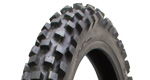 F504
HOLESHOT HT120/70-12 51PFTL2.50～3.50F504
HOLESHOT HT80/100-21 51MFTT-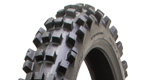 F524
HOLESHOT ST70/100-17 40WFTT-F524
HOLESHOT ST70/100-19 42WFTT-F524
HOLESHOT ST80/100-21 51WFTT-F524HF
HIGH FIDELITY80/100-21 51MFTT-F524X
X-compound70/100-19 42MFTT-F524X
X-compound80/100-21 51MFTT-F540HF
HIGH FIDELITY80-100-21 51MFTT-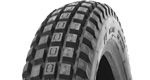 F544
2.75-21 45LFTT-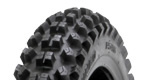 F546
HOLESHOT ST70/100-19 42MFTT-F546
HOLESHOT ST80/100-21 51MFTT-F546
HOLESHOT ST90/100-21 57MFTT-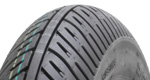 F613
100/90-12 49JFTL2.15～2.75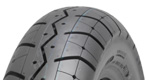 R230
TOUR MASTER120/90-18 M/C 71VRTL2.50～3.00R230
TOUR MASTER130/90-17 M/C 74VRTL2.50～3.50R230
TOUR MASTER130/90-18 M/C 69VRTL2.50～3.50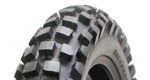 R505
HOLESHOT HT100/100-18 59WRTT-R505
HOLESHOT HT100/90-19 57MRTT-R505
CHEATER110/100-18 64MRTT-R505
HOLESHOT HT110/100-18 64WRTT-R505
HOLESHOT HT110/90-19 62MRTT-R505
CHEATER110/90-19 62MRTT-R505
CHEATER120/100-18 68MRTT-R505
HOLESHOT HT120/90-19 66MRTT-R505
CHEATER120/90-19 66MRTT-R505
HOLESHOT HT130/70-12 56PRTL2.50～3.50R520DC
DUAL COMPOUND120/100-18 68MRTT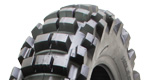 R525
HOLESHOT ST100/100-18 59MRTT-R525
HOLESHOT ST100/90-19 57MRTT-R525
CHEATER110/100-18 64MRTT-R525
HOLESHOT ST110/100-18 64MRTT-R525
HOLESHOT ST110/90-19 62MRTT-R525
CHEATER110/90-19 62MRTT-R525
HOLESHOT ST120/100-18 68MRTT-R525
CHEATER120/100-18 68MRTT-R525
CHEATER120/90-19 66MRTT-R525
HOLESHOT ST120/90-19 66MRTT-R525
HOLESHOT ST90/100-14 49WRTT-R525
HOLESHOT ST90/100-16 51MRTT-R525X
X-compound110/100-18 64MRTT-R525X
X-compound120/100-18 68MRTT-R525X
X-compound90/100-16 51MRTT-R540DC
DUAL COMPOUND110/100-18 64MRTT-R540DC
DUAL COMPOUND120/100-18 68MRTT-R540X
X-compound120/100-18 68MRTT-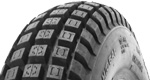 R545
4.00R18 64LRTL-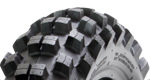 R546
HOLESHOT ST100-90-19 57MRTT-R546
HOLESHOT ST100/100-18 59MRTT-R546
HOLESHOT ST110/100-18 64MRTT-R546
CHEATER110/100-18 64MRTT-R546
HOLESHOT ST110/90-19 62MRTT-R546
HOLESHOT ST120/100-18 68MRTT-R546
HOLESHOT ST120/80-19 63MRTT-R546
HOLESHOT ST90/100-16 51MRTT-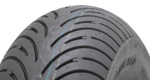 R614
120/80-12 55JRTL2.50～2.75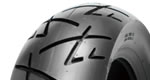 SR009
110/70-12 47JF/RTL2.50～3.50SR009
120/70-12 51JF/RTL2.75～3.50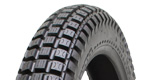 SR241
TRAIL2 3/4-17 47J (2.75-17相当)F/RTT1.40～1.85SR241
TRAIL2.50-17 38LF/RTT1.40～1.60SR241
TRAIL2.75-14 35PF/RTT1.40～1.85SR241
TRAIL2.75-19 43PF/RTT1.40～1.85SR241
TRAIL2.75-21 45PF/RTT1.40～1.85SR241
TRAIL3.00-16 43PF/RTT1.40～1.85SR241
TRAIL3.00-17 45PF/RTT1.60～2.15SR241
TRAIL3.00-21 51PF/RTT1.60～2.15SR241
TRAIL3.50-18 56PF/RTT1.85～2.50SR241
TRAIL4.00-18 64PF/RTT2.15～3.00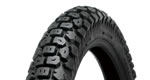 SR244
2.75-21 45PFTT1.40～1.85SR244
3.00-21 51LFTT1.60～2.15SR244
4.60-17 62PFTT2.15～2.75SR244
2.50-17 38LF/RTT1.40～1.60SR244
3.00-17 45PF/RTT1.60～2.15SR244
3.25-17 50PF/RTT1.85～2.15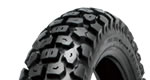 SR244
4.10-18 60SRTT1.85～2.50SR244
4.60-18 63PRTT2.15～2.75SR244
5.10-17 67PRTT2.50～4.00SR244
5.10-18 69PRTT2.50～4.00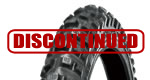 SR248
3.00-21 51PFTT1.60～2.15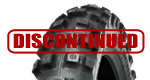 SR248
4.60-18 63PRTT2.15～2.75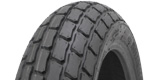 SR267
130/80-19 67HFTT3.00～3.50SR267
120/70-17 59MF/RTT2.50～3.50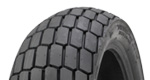 SR268
140/80-19 71HRTT3.50～4.50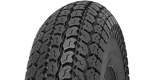 SR402
3.50-8 45JF/RTT1.85～2.15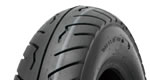 SR412
3.00-10 42JF/RTL1.85～2.15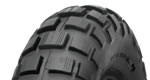 SR421
3.50-8 46JF/RTT2.15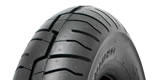 SR425
120/90-10 66JF/RTL2.75～3.50SR425
3.00-10 42JF/RTL1.85～2.15SR425
3.50-10 51JF/RTL2.15～2.50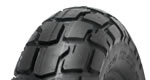 SR426
120/90-10 66JF/RTL2.75～3.50SR426
130/90-10 70JF/RTL3.00～3.50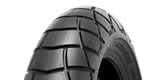 SR428
130/80-18 M/C 66PFTT2.50～3.50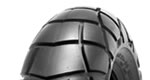 SR428
180/80-14 M/C 78PRTT4.00～5.00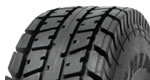 SR510
5.4-6 (130/90-6 相当)RTT4.00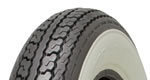 SR550
3.00-10 50J (WW)F/RTT1.85～2.15SR550
3.50-10 59J (WW)F/RTT2.15～2.50SR550
3.50-8 46J (WW)F/RTT2.15SR550
4.00-8 55J (WW)F/RTT2.50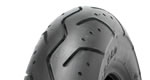 SR560
3.50-10 51JF/RTL2.15～2.50SR560
80/90-10 44JF/RTL1.85～2.15SR560
90/90-10 50JF/RTL2.15～2.50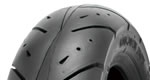 SR561
100/90-10 56JF/RTL2.15～2.75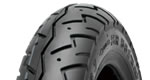 SR561
80/100-10 46JF/RTL1.85～2.15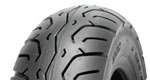 SR562
100/90-10 56JF/RTL2.15～2.75SR562
110/90-10 51JF/RTL2.15～2.75SR562
90/90-12 44JF/RTL1.85～2.50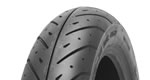 SR563
90/90-14 M/C 46PFTL1.85～2.50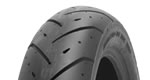 SR563
100/90-14 M/C 51PRTL2.15～2.75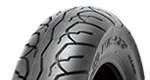 SR567
110/90-12 64PFTL2.15～2.75SR567
110/90-13 M/C 56PFTL2.15～3.00SR567
120/70-13 M/C 53PFTL2.75～3.50SR567
120/70-14 M/C 55SFTL2.75～3.50SR567
120/80-14 M/C 58SFTL2.50～3.00SR567
80/90-14 43PFTL1.85～2.15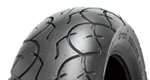 SR568
130/70-12 62PRTL3.00～3.50SR568
130/70-13 M/C 63PRTL3.00～4.00SR568
140/70-12 65PRTL3.50～4.50SR568
150/70-13 M/C 64SRTL3.50～4.50SR568
150/70-14 M/C 66SRTL3.50～4.50SR568
90/90-14 46PRTL2.15～2.50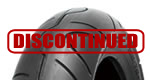 SR570
120/70-13 M/C 53SFTL2.75～3.50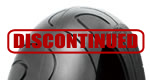 SR571
140/60-14 M/C 64SRTL3.50～4.50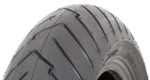 SR615
110/70-13 48PFTL2.50～3.50SR615
120/70R14 55HFTL3.50～3.75SR615
120/70R15 56H JLSBFTL3.50～3.75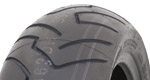 SR615
130/70-13 57PRTL3.00～4.00SR615
160/60R14 65H JLSBRTL4.25～5.00SR615
160/60R15 67H JLSBRTL4.25～5.00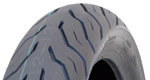 SR616
100/80-14 48PFTL2.50～2.75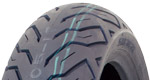 SR616
120/70-14 61PRTL3.50～3.75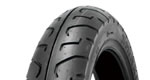 SR712
100/90-19 M/C 57HFTL2.15～2.75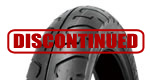 SR712
120/80-16 M/C 60HFTL2.50～3.00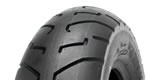 SR712
140/90-15 M/C 70HRTL2.75～3.50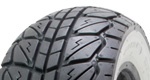 SR723
120/70－12 58P (WW)FTL2.75～3.50SR723
120/70-10 54P (WW)FTL2.75～3.50SR723
110/70-12 47P (WW)F/RTL2.50～3.50SR723
130/70-12 62P (WW)RTL3.00～3.50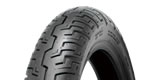 SR733
100/90-19 M/C 57HFTL2.15～2.75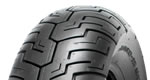 SR734
130/90-15 M/C 66PRTL2.50～3.50SR734
150/80-15 M?C 70SRTL3.00～4.00SR734
170/80-15 M?C 77HRTL3.50～4.50SR735
110/90-16 M/C 59SFTL2.15～3.00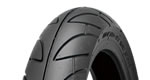 SR740
110/70-17 M/C 54HFTL2.75～3.50SR740
110/80-17 M/C 58VFTL2.15～3.00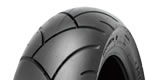 SR741
130/70-17 M/C 62HRTL3.00～4.00SR741
140/70-17 M/C 66HRTL3.50～4.50SR741
140/70-18 M/C 63VRTL3.50～4.50SR741
150/70-17 M/C 69HRTL3.50～4.50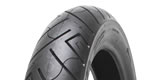 SR777
100/90-19 M/C 61HFTL2.15～2.75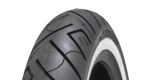 SR777
100/90-19 M/C 61H(WW)FTL2.15～2.75SR777
120/70-21 M/C 68VFTL2.75～3.75SR777
120/70-21 M/C 68V(WW)FTL2.75～3.75SR777
120/90-17 M/C 64HFTL2.50～3.00SR777
130/60B19 M/C 67HFTL3.00～4.00SR777
130/60B19 M/C 67H(WW)FTL3.00～4.00SR777
130/80-17 M/C 65HFTL2.50～3.50SR777
130/80-17 M/C 65H(WW)FTL2.50～3.50SR777
130/90B16 M/C 73HFTL2.50～3.50SR777
130/90B16 M/C 73H(WW)FTL2.50～3.00SR777
80/90-21 M/C 54HFTL1.60～2.15SR777
90/90-21 M/C 54HFTL1.85～2.50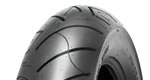 SR777
130/90B16 M/C 73HRTL2.50～3.50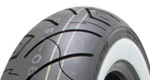 SR777
130/90B16 M/C 73H(WW)RTL2.50～3.50SR777
140/70B18 M/C 72H(WW)RTL3.50～4.50SR777
140/90B16 M/C 77HRTL2.75～3.50SR777
150/70B18 M/C 76H(WW)RTL3.50～4.50SR777
150/80B16 M/C 77HRTL3.00～4.00SR777
150/80B16 M/C 77H(WW)RTL3.00～4.00SR777
160/70-17 M/C 79HRTL3.50～4.50SR777
160/70-17 M/C 79H(WW)RTL3.50～4.50SR777
160/80-15 M/C 74HRTL3.50～4.50SR777
170/80B15 M/C 83HRTL3.50～4.50SR777
170/80B15 M/C 83H(WW)RTL3.50～4.50SR777
180/55B18 M/C 84HRTL5.50～6.00SR777
180/65B16 M/C 81HRTL4.25～5.50SR777
180/65B16 M/C 81H(WW)RTL4.25～5.50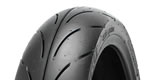 SR780
110/70-17 M/C 58HFTL2.75～3.50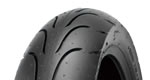 SR781
130/70-17 M/C 62HRTL3.00～4.00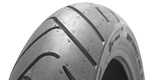 SR880
110/70R17 M/C 54VFTL2.75～3.50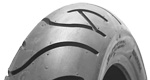 SR881
140/70R17 M/C 66VRTL3.50～4.50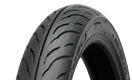 SR898
100/80-17 M/C 52SF/RTL2.15～2.75SR898
80/90-17 M/C 44PF/RTL1.85～2.15SR898
90/80-17 M/C 46PF/RTL1.85～2.50